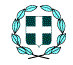 ΓΝΩΣΤΟΠΟΙΗΣΗΟ Δήμαρχος ΚόνιτσαςΈχοντας υπόψη:          Τις διατάξεις του άρθρου 161 του Ν. 3584/2007 «Κύρωση του Κώδικα Κατάστασης Δημοτικών και Κοινοτικών Υπαλλήλων (ΦΕΚ 1143/Α΄/28.6.2007) για την κάλυψη θέσης Γενικού Γραμματέα του Δήμου καλεί τους/τις ενδιαφερόμενους /νες να υποβάλλουν σχετική αίτηση με σύντομο βιογραφικό σημείωμα και αποδεικτικά των προσόντων τους.          Οι ενδιαφερόμενοι /νες θα πρέπει να έχουν τα εξής προσόντα: Τα γενικά προσόντα διορισμού που προβλέπονται για τους υπαλλήλους του πρώτου μέρους του Ν. 3584/07 (άρθ. 11 έως 17). Πτυχίο ή Δίπλωμα σχολής Πανεπιστημιακής ή Τεχνολογικής Εκπαίδευσης (ΠΕ ή ΤΕ) της ημεδαπής ή ισότιμο πτυχίο ή δίπλωμα της αλλοδαπής. Εμπειρία σε θέματα Δημόσιας Διοίκησης.       Οι αιτήσεις των ενδιαφερομένων μαζί με τα σχετικά δικαιολογητικά, καθώς και βιογραφικό τους σημείωμα, θα κατατίθενται μέχρι και την Τετάρτη 15 Φεβρουαρίου 2023 στο γραφείο Δημάρχου στην Κόνιτσα (τηλ. 6977960965 και 2655360326) κατά τις εργάσιμες ημέρες και ώρες.                                       Ο Δήμαρχος Κόνιτσας                                          Νικόλαος Εξάρχου 	              ΕΛΛΗΝΙΚΗ ΔΗΜΟΚΡΑΤΙΑΝΟΜΟΣ ΙΩΑΝΝΙΝΩΝΔΗΜΟΣ ΚΟΝΙΤΣΑΣΚόνιτσα     07/02/2023ΕΛΛΗΝΙΚΗ ΔΗΜΟΚΡΑΤΙΑΝΟΜΟΣ ΙΩΑΝΝΙΝΩΝΔΗΜΟΣ ΚΟΝΙΤΣΑΣΑρ. Πρωτ.: 534ΕΛΛΗΝΙΚΗ ΔΗΜΟΚΡΑΤΙΑΝΟΜΟΣ ΙΩΑΝΝΙΝΩΝΔΗΜΟΣ ΚΟΝΙΤΣΑΣ